Αθήνα, 22-4-2024Προς: -Το Όργανο Διενέργειας Εκλογών (Ο.Δ.Ε.) για την εκλογή του Διευθυντή του Τομέα Πολιτισμού, Περιβάλλοντος, Επικοινωνιακών Εφαρμογών και Τεχνολογίας του Τμήματος Ε.Μ.Μ.Ε της Σχολής Ο.Π.Ε του ΕΚΠΑ  -Κοσμήτορα Σχολής Ο.Π.Ε, Καθηγητή Νικόλαο ΗρειώτηΘέμα: «Αποστολή εκλογικού καταλόγου»Σχετ: η υπ’αριθ. Πρωτ.: 38492/22-4-2024 (ΑΔΑ:9ΘΞΒ46ΨΖ2Ν-Τ71) προκήρυξη της Προέδρου του Τμήματος ΕΜΜΕ για την εκλογή Διευθυντή του Τομέα Πολιτισμού, Περιβάλλοντος, Επικοινωνιακών Εφαρμογών και Τεχνολογίας.Ενόψει της εκλογής του Διευθυντή του Τομέα Πολιτισμού, Περιβάλλοντος, Επικοινωνιακών Εφαρμογών και Τεχνολογίας  του Τμήματος Ε.Μ.Μ.Ε του ΕΚΠΑ με θητεία από 01-09-2024 μέχρι την 31η-08-2026, σύμφωνα με την ανωτέρω σχετική προκήρυξη, διαβιβάζεται ο εκλογικός κατάλογος με τα μέλη ΔΕΠ του εν λόγω Τομέα, για τις σχετικές νόμιμες ενέργειες.Η Προϊσταμένη της Γραμματείας του Τμήματος ΕΜΜΕ*Αθηνά Β. Σουρβίνου(*) η υπογραφή έχει τεθεί στο πρωτότυπο που τηρείται στο αρχείο της Γραμματείας του ΤμήματοςΕΚΛΟΓΙΚΟΣ ΚΑΤΑΛΟΓΟΣ ΓΙΑ ΤΗΝ ΑΝΑΔΕΙΞΗ ΔΙΕΥΘΥΝΤΗ ΤΟΥ ΤΟΜΕΑ ΠΟΛΙΤΙΣΜΟΥ, ΠΕΡΙΒΑΛΛΟΝΤΟΣ, ΕΠΙΚΟΙΝΩΝΙΑΚΩΝ ΕΦΑΡΜΟΓΩΝ ΚΑΙ ΤΕΧΝΟΛΟΓΙΑΣ ΤΟΥ ΤΜΗΜΑΤΟΣ ΕΜΜΕ ΤΟΥ ΕΚΠΑΑθήνα, 22-4-2024Γραμματεία Τμήματος Επικοινωνίας και Μ.Μ.Ε.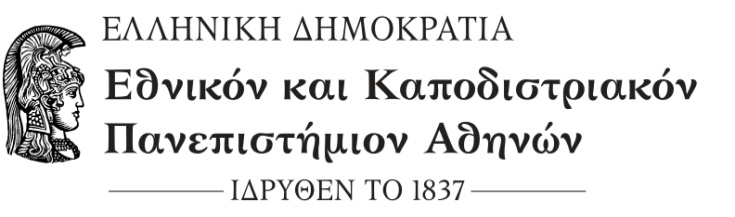 ΣΧΟΛΗ ΟΙΚΟΝΟΜΙΚΩΝ ΚΑΙ ΠΟΛΙΤΙΚΩΝ ΕΠΙΣΤΗΜΩΝΤΜΗΜΑ ΕΠΙΚΟΙΝΩΝΙΑΣ ΚΑΙ ΜΜΕΣοφοκλέους 1, Τ.Κ. 10559Τηλ.2103689408Email: sourvat@media.uoa.grΠληροφορίες: Σουρβίνου Αθηνά ΣΧΟΛΗ ΟΙΚΟΝΟΜΙΚΩΝ ΚΑΙ ΠΟΛΙΤΙΚΩΝ ΕΠΙΣΤΗΜΩΝΤΜΗΜΑ ΕΠΙΚΟΙΝΩΝΙΑΣ ΚΑΙ ΜΜΕΣοφοκλέους 1, Τ.Κ. 10559Τηλ.2103689408Email: sourvat@media.uoa.grΠληροφορίες: Σουρβίνου Αθηνά Α/αΕΠΙΘΕΤΟΟΝΟΜΑΠΑΤΡΩΝΥΜΟΒΑΘΜΙΔΑEMAIL1ΓΚΟΥΣΚΟΣ ΔΗΜΗΤΡΙΟΣΓΕΩΡΓΙΟΣΕΠΙΚΟΥΡΟΣ ΚΑΘΗΓΗΤΗΣgouscos@media.uoa.gr2ΔΙΑΜΑΝΤΟΠΟΥΛΟΥΕΥΑΓΓΕΛΙΑΚΩΝΣΤΑΝΤΙΝΟΣΕΠΙΚΟΥΡΗ ΚΑΘΗΓΗΤΡΙΑevadiam@media.uoa.gr3ΜΟΣΧΟΝΑΣΣΠΥΡΙΔΩΝΑΓΓΕΛΟΔΙΟΝΥΣΙΟΣΚΑΘΗΓΗΤΗΣsmoschon@media.uoa.gr4ΜΟΥΡΛΑΣ ΚΩΝΑΣΤΑΝΤΙΝΟΣΙΩΑΝΝΗΣΑΝΑΠΛΗΡΩΤΗΣ ΚΑΘΗΓΗΤΗΣmourlas@media.uoa.gr5ΝΙΚΟΛΑΪΔΟΥΑΦΡΟΔΙΤΗΚΩΝΣΤΑΝΤΙΝΟΣΕΠΙΚΟΥΡΗ ΚΑΘΗΓΗΤΡΙΑafroniko@media.uoa.gr6ΡΗΓΟΥΜΥΡΤΩΑΡΜΑΝΔΟΣΚΑΘΗΓΗΤΡΙΑmyrtorigou@yahoo.com7ΣΤΕΦΑΝΗΕΥΑΝΘΙΑΚΩΝΣΤΑΝΤΙΝΟΣΚΑΘΗΓΗΤΡΙΑevastef@media.uoa.gr8ΦΙΛΟΚΥΠΡΟΥΕΛΛΗΓΕΩΡΓΙΟΣΚΑΘΗΓΗΤΡΙΑefilokip@media.uoa.gr9ΧΑΡΙΤΟΣΔΗΜΗΤΡΙΟΣΝΙΚΟΛΑΟΣΚΑΘΗΓΗΤΗΣvedesign@otenet.gr